Дата ЗаданиеКонтроль28.04.2020Вторник 6 – 7 А класс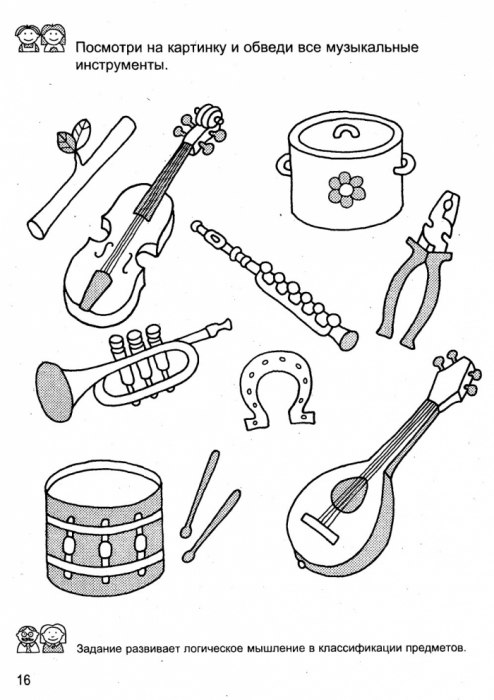  Написать в тетради музыкальные предметы 